Visual Aid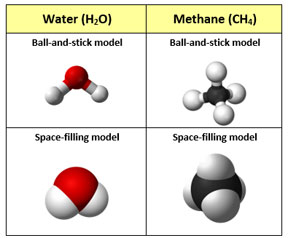 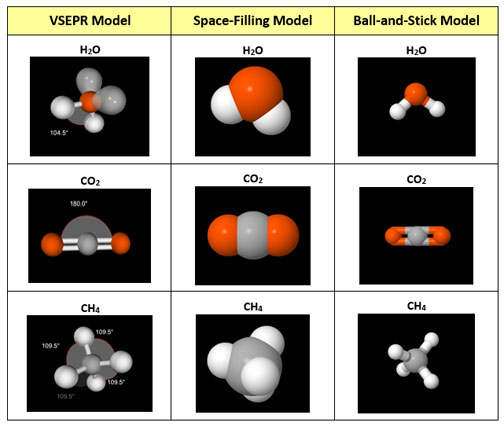 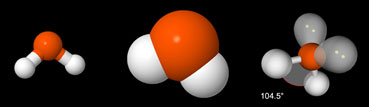 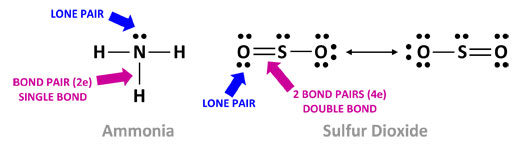 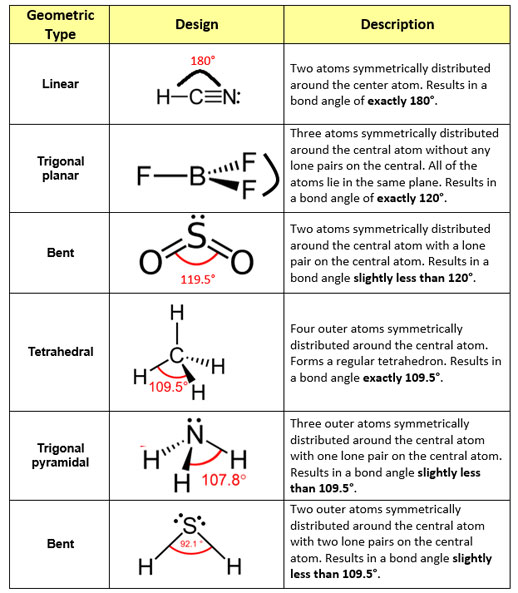 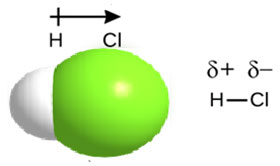 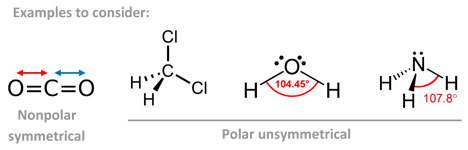 Bonding electron pairsLone pairsElectron domains (steric #)ShapeIdeal bond angle 
(bond angle of example)ExampleImage202linear180°CO2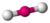 303trigonal planar120°BF3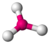 213bent120° (119°)SO2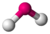 404tetrahedral109.5°CH4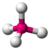 314trigonal pyramidal109.5 (107.8°)NH3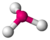 224bent109.5° (104.48°)[10][11]H2O505trigonal bipyramidal90°, 120°, 180°PCl5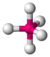 415seesawax–ax 180° (173.1°),
eq–eq 120° (101.6°),
ax–eq 90°SF4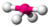 325T-shaped90° (87.5°), 180° (175°)ClF3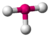 235linear180°XeF2606octahedral90°, 180°SF6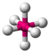 516square pyramidal90° (84.8°)BrF5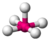 426square planar90°, 180°XeF4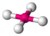 707pentagonal bipyramidal90°, 72°, 180°IF7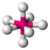 617pentagonal pyramidal72°, 90°, 144°XeOF5−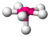 527planar pentagonal72°, 144°XeF5−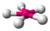 808square antiprismaticXeF82−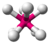 909tricapped trigonal prismaticReH92−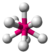 